Šetření a spoření penězTématem pracovního listu je šetření a spoření. Práce na úkolech motivuje žáky k zamyšlení se nad šetřením a spořením z různých perspektiv s přihlédnutím k jejich dosavadním znalostem a zkušenostem. Žáci jsou vedeni k utváření si zdravého vztahu k penězům, a to i v případě, kdy příjmy přesahují výdaje. Pracovní list je určen žákům 2. stupně ZŠ. K práci jsou potřeba psací potřeby, pastelky a internet či učebnice.Finanční rezervaSpořicí účet______________________________________________________Nakresli, jak si představuješ člověka, který šetří.Prohlédni si obrázky spolužáků a vypiš společné znaky vašich šetřivých lidí. …………………………………………………………………………………………………..………………………………………………………………………………………………………………..………………………………………………………………………………………………………………………..……Téměř všude kolem slýcháme „Měli bychom šetřit.“ Co si o tom myslíš ty? Sepiš pro obě odpovědi co nejvíce argumentů, které tě k (ne)šetření napadnou.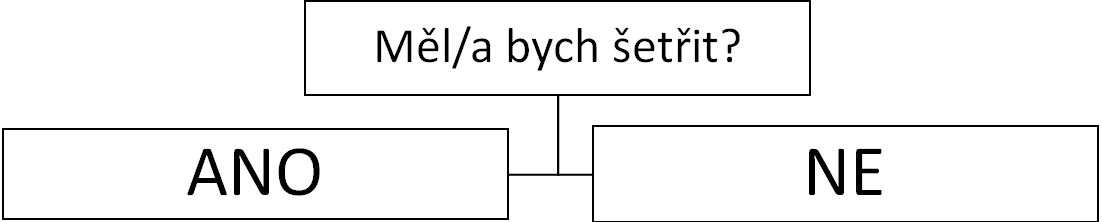 Zakroužkuj ze svých argumentů tři, které vnímáš jako nejdůležitější.Mají to všichni stejně? Pobav se o svých důvodech (ne)šetření s někým jiným, než jsou tví spolužáci nebo vyučující. S šetřením a spořením jsou spojeny různé odborné pojmy nebo cizí slova. Zapátrej na internetu nebo v učebnici, které to například jsou. Pokud neznáš jejich význam, zjisti ho.………………………………………………………………………………………………….…………....……….……………………………………………………………………………………………………………………………………………………………………………………………………………..…..……..………………………………………………………………………………………………………………………………………………………………………………………………………………….…………….………………………………………………………………………………………………………………………………………………………………………………………………………………..….…….…….……………………………………………………………………………………………………………….Popusť uzdu své fantazii a představ si, že se ráno vzbudíš a máš k dispozici 1 000 000 korun. Jak konkrétně s ním naložíš, pokud peníze:můžeš využít jakkoli………………………………………………………………………………………………….………….…………………………………………………………………………………………………….………….…………………………………………………………………………………………………….………….…musíš využít ke spoření……………………………………………………………………………………………………..………………………………………………………………………………………………………………..…………………………………………………………………………………………………………….………….…Podle čeho ses rozhodoval/a?Co jsem se touto aktivitou naučil(a):………………………………………………………………………………………………………………………………………………………………………………………………………………………………………………………………………………………………………………………………………………………………………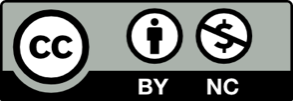 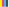 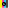 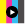 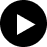 